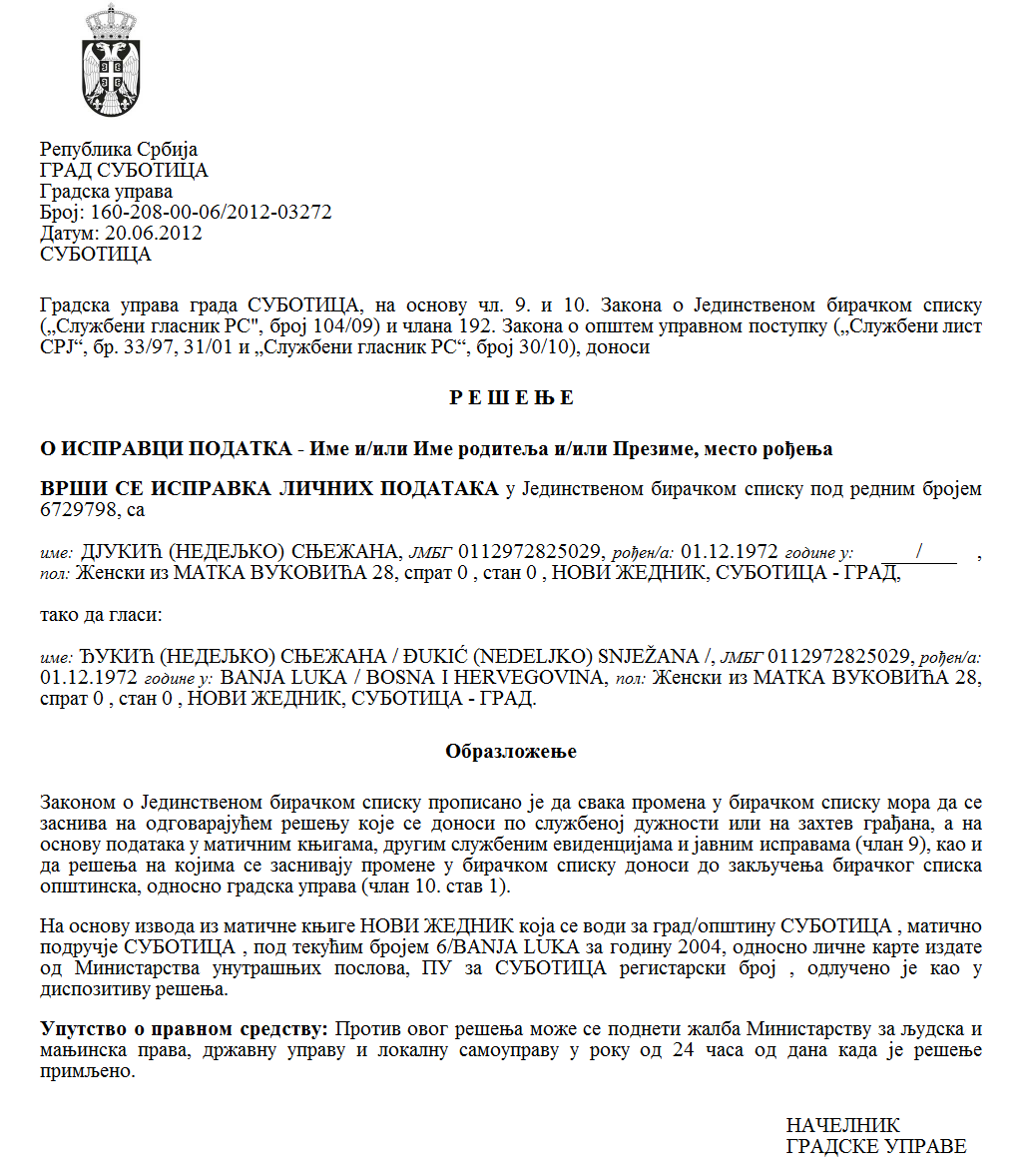 SZERB  KÖZTÁRSASÁG VAJDASÁG AUTONÓM TARTOMÁNY  ZENTA KÖZSÉG ZENTA KÖZSÉG POLGÁRMESTER  Szám: 30-7/2022-II Kelt: 2022.12.01-jén Z e n t a Az  egyesületek által a közérdekű programokra a serkentő  eszközök,  vagy az eszközök hiányzó része odaítélésének eljárásáról és  ellenőrzéséről szóló rendelet (Zenta Község Hivatalos Lapja,  31/2021. sz.) 19. szakasza, Zenta község  statútuma (Zenta Község Hivatalos Lapja,  4/2019. sz.) 61. szakasza 1.  bekezdésének 33) pontja,  a nyilvános pályázatban, száma 30-7/2022-II kelt  2022. március  8-án megjelölt  serkentő  eszközökre  a program kiválasztásáról szóló határozat és  Zenta község 2022-es  évi költségvetéséről szóló  rendelet (Zenta Község Hivatalos Lapja,  31/2021. és  8/2022. sz.) alapján  a község  polgármestere   meghozta az alábbi  VÉGZÉST AZ ESZKÖZÖK ODAÍTÉLÉSÉRŐL 1. Zenta község költségvetéséből, összhangban a nyilvános pályázattal  Zenta  község számára a közérdekű programok/projektumok serkentésére  vagy programok/projektumok  hiányzó eszközeinek  a  finanszírozására, amelyeket a tűzvédelem terén az  egyesületek valósítanak meg  700.000,00 dináros teljes összeg lett  biztosítva, amely eszközök   a Zenta község  2022-es évi  költségvetéséről szóló rendelettel (Zenta Község Hivatalos Lapja,  31/2021. és  8/2022. sz.) lettek előirányozva, éspedig   az 1501-es  program  keretében   HELYI GAZDASÁGFEJLESZTÉS néven, mint  0003-as számú aktivitás,  A gazdasági fejlesztés támogatása és  a vállalkozás népszerűsítése  néven, a  funkcionális osztályozás  411-es  kódja alatt és  Általános  gazdasági és  kommerciális teendők néven,   a 97/0-s pozíciószámon, mint  481000-es   közgazdasági osztályozás, leírva, mint A   KORMÁNYON KÍVÜLI SZERVEZETEK DOTÁLÁSA, éspedig: 2. Az eszközök nem rendeltetésszerű használata esetén, foganatosításra kerülnek  a megfelelő intézkedések és az eszközök visszatérítésére kerülnek Zenta község költségvetésébe, összhangban a törvénnyel. 3. A jóváhagyott eszközök a használóknak a megkötött szerződések alapján kerülnek odaítélésre  a  helyi gazdaságfejlesztés támogatása és a vállalkozás népszerűsítése  terén  a programok (társ)finanszírozásáról, a használók és Zenta község között, amellyel rendezésre  kerülnek a szerződő felek   jogai, kötelezettségei és felelősségei. 4. Felhívjuk a jelen végzés 1. pontja szerinti  egyesületeket, hogy a jelen végzésnek  Zenta község hivatalos  honlapján és Zenta község  hirdetőtábláján  való  közzétételétől számított  nyolc napon belül tegyenek eleget   a szerződéskötésnek. Ellenkező esetben kell tekinteni, hogy visszavonták a  programjavaslatukat. 5. A jelen végzés  végrehajtását a Zentai Községi Közigazgatási Hivatal  határozza meg. I n d o k l á s Zenta község  2022-es évi költségvetéséről szóló rendelettel (Zenta Község Hivatalos Lapja, 31/2021. és  8/2022. sz.) éspedig   az 1501-es   program  keretében HELYI GAZDASÁGFEJLESZTÉS néven, mint  0003-as számú aktivitás,  A gazdasági fejlesztés támogatása és  a vállalkozás népszerűsítése  néven, a  funkcionális osztályozás  411-es  kódja alatt és  Általános  gazdasági és  kommerciális teendők néven,   a 97/0-s pozíciószámon, mint  481000-es   közgazdasági osztályozás, leírva, mint A   KORMÁNYON KÍVÜLI SZERVEZETEK DOTÁLÁSA, megállapításra kerültek az eszközök 700.000,00 dináros összegben. Zenta község  2022. március  8-án közzétette a nyilvános  pályázatot  Zenta  község számára a közérdekű programok/projektumok serkentésére  vagy programok/projektumok  hiányzó eszközeinek  a  finanszírozására, amelyeket a gazdaságfejlesztés támogatása és  a vállalkozás népszerűsítése  terén az  egyesületek valósítanak meg.  Zenta község polgármestere  a  30-7/2022-II-es számú, 2022. augusztus 31-én kelt határozatával  megalakította   a  pályázati bizottságot  Zenta  község számára a közérdekű programok/projektumok serkentésére  vagy a programok/projektumok  hiányzó eszközeinek  a  finanszírozására, amelyeket  a gazdaságfejlesztés támogatása és  a vállalkozás népszerűsítése  terén  az  egyesületek valósítanak.A bizottság elvégezte  a  javasolt  programok értékelését és megállapította a bejelentett programok  értékelési és   rangsorolási jegyzékét, amiről jegyzőkönyvet vett fel.  A program  kiválasztásáról szóló  határozattal, száma  30-7/2022-II, kelt  2022.  november  30-án Zenta község polgármestere döntött  a  programok kiválasztásáról, amelyek   finanszírozásra kerülnek   Zenta község költségvetési eszközeiből és  a  jóváhagyott  program szerinti   eszközök  mértékéről.  Az előadottak  alapján, a rendelkező rész szerint döntöttem.Czeglédi Rudolf s. k. Zenta község polgármestereSorsz. A jelentkezés benyújtásának kelteAz egyesület neve ProgramnévJóváhagyott eszközök121.03.2022.Удружење грађана „Виа Витае“„Via Vitae“ Polgárok EgyesületeРазвој индивидуалних вештина ради отпочињања сопственог бизнисаIndividuális  készségek  fejlesztése  saját business  megkezdése céljából200.000,00222.03.2022.Центар за заштиту потрошача СентаZentai FogyasztóvédelmiA Fogyasztóvédelmi Központ működése és aktivitása 2022. évbenРад и делатност Центра за заштиту потрошача у 2022. год.70.000,00323.03.2022.ДМО-Дестинација менеџмент организација СентаTDM-Zenta  Turisztikai Destinációs MenedzsmentHelyi termékek kiállítás, Kulináris kiállítás helyi alapanyagokból készítve, gyermek tortadíszítő versenyИзложба локалних производа, Кулинарска изложба од локалних намирница, такмичење у украшавању дечијих торти30.000,00424.03.2022.Опште удружење самосталних предузетника СентаZentai Önálló Vállalkozók Általános EgyesületeСуфинансирање годишње активности општег удуружењаAz általános  egyesület éves  aktivitásainak társfinanszírozása270.000.00523.03.2022.Омладинско Удружење ИнтелектусIntellektus Ifjúsági Civil SzervezetDigitális átállás a vállalkozások körébenДигитална транзиција у предузетништву130.000,00